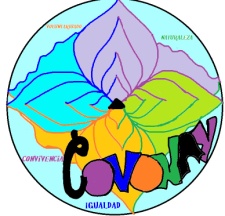 Fecha: ______________________________ Mediadores: _______________________________________________________ ______________________________________________________________________________________________________________________________________Alumnado en conflicto: Nombre: ___________________________________________________Curso: ___________ Nombre: ___________________________________________________Curso: ___________ ¿Han estado antes en mediación? SI ______ NO _______ En caso afirmativo, fecha:________ ¿Qué ha sucedido? _____________________________________________________________________________ _____________________________________________________________________________________________________________________________________________________________________________________________________________________________________________________________________________________________________________________________________________________________________________________________________________________________________________________________________________Solución acordada por tod@s: _____________________________________________________________________________ _______________________________________________________________________________________________________________________________________________________________________________________________________________________________________ _______________________________________________________________________________________________________________________________________________________________________________________________________________________________________Me comprometo a cumplir lo acordado:                               Ayudaremos a que lo cumplan: Firma: Alumnado en conflicto                                                                        Mediadores/as